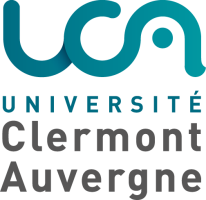 FICHE RESERVATION LOGEMENT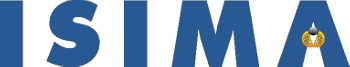 Année Universitaire 2017/2018Veuillez remplir cette fiche et cocher les cases pour préciser vos choix, la transmettre ensuite à l’adresse suivante :ISIMA - « Réservations logements », à l’attention de Mme Aure Genillier, Campus universitaire des Cezeaux, 1 rue de la Chebarde — TSA 60125 – CS60026 — 63178 Aubiere cedex, NOM :………………………………………………………………………………………………PRENOM : ……………………………. …………………………………………..Adresse complète : …………………………………………………………………………………………………………………………………………………………….Téléphone : ……………………………………………………….Courriel :……………………………………… @…………………………………………………….Etes-vous Boursier : 	OUI              NON  	 (* Si oui joindre la notification d’attribution de bourse 2017-2018)Je désire réserver :Autres souhaits à formuler (Place de parking/ Location draps …)…………………………………………………………………………………………………………..	Date et signature :………………INFORMATION IMPORTANTE : 	- Pour les étudiants qui n’ont pas de garant, vous devez demander la CLE « Caution locative étudiante» démarche à faire sur le site : www.lokaviz.frAttention : Si vous n’avez pas de garant, votre demande de logement sera refusée.- La remise des clés s’effectuera à partir du  29/08/2017. Les modalités de remise des clés vous seront envoyées par mail à réception de votre dossier administratif complet. Vous devrez obligatoirement prendre un rendez-vous d’arrivée afin de faciliter votre accueil : www.clicrdv.com/crous-clermont	Attention : Si vous n’avez pas d’attestation d’assurance locative, les clés de votre logement ne vous seront pas remises.CHAMBRES LoyerDépôt de garantieChoix(Noter par ordre de Préférence)Chambre rénovée  Résidence « Les Cézeaux » (5 minutes à pied)246.30€240 €STUDIOS                                                                                                                                                               LoyerDépôt de garantieChoix(Noter par ordre de Préférence)Résidence « Studios Des Cézeaux »  T1  (5 minutes à pied)                                                                                                                                                                  304 €300€Résidence « Les Hauts de La Fayette » T1 (15 minutes à pied)                                                                                                                                                                   306 € (+ charge électricité)300€Résidence « Les Meuniers »  T1 (3 minutes à pied)                                                                                                                                                                                            314€310€Résidence « Les Jardins » T1 (En ville bus)297€ (+ charge électricité)290€